Lesson 8: Reasoning about Solving Equations (Part 2)Let’s use hangers to understand two different ways of solving equations with parentheses.8.1: Equivalent to Select all the expressions equivalent to .8.2: Either OrExplain why either of these equations could represent this hanger: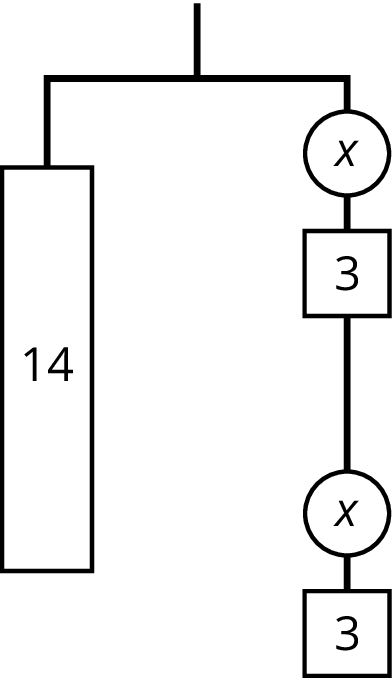  or Find the weight of one circle. Be prepared to explain your reasoning.8.3: Use Hangers to Understand Equation Solving, AgainHere are some balanced hangers. Each piece is labeled with its weight.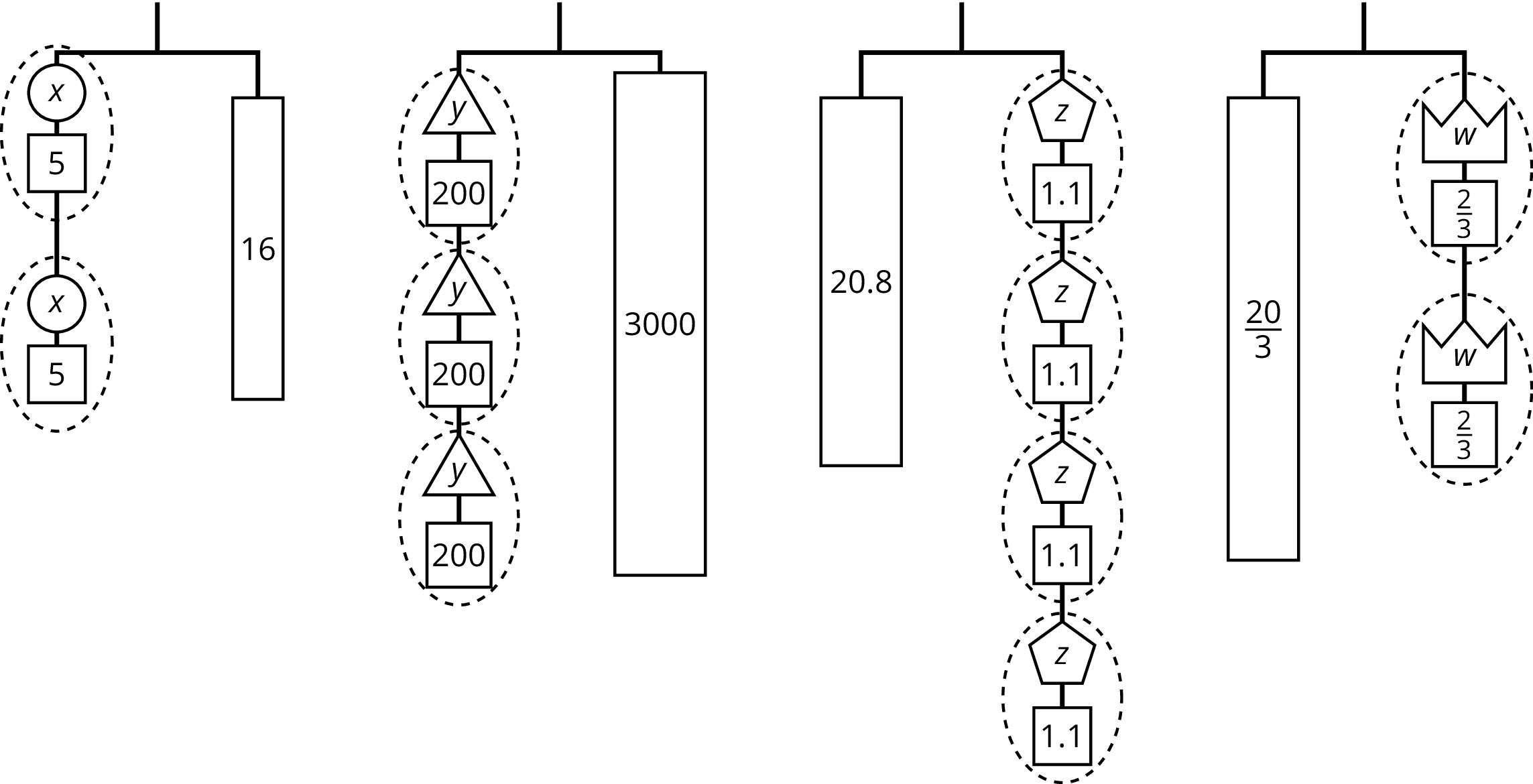 For each diagram:Assign one of these equations to each hanger: Explain how to figure out the weight of a piece labeled with a letter by reasoning about the diagram.Explain how to figure out the weight of a piece labeled with a letter by reasoning about the equation.Lesson 8 SummaryThe balanced hanger shows 3 equal, unknown weights and 3 2-unit weights on the left and an 18-unit weight on the right.There are 3 unknown weights plus 6 units of weight on the left. We could represent this balanced hanger with an equation and solve the equation the same way we did before.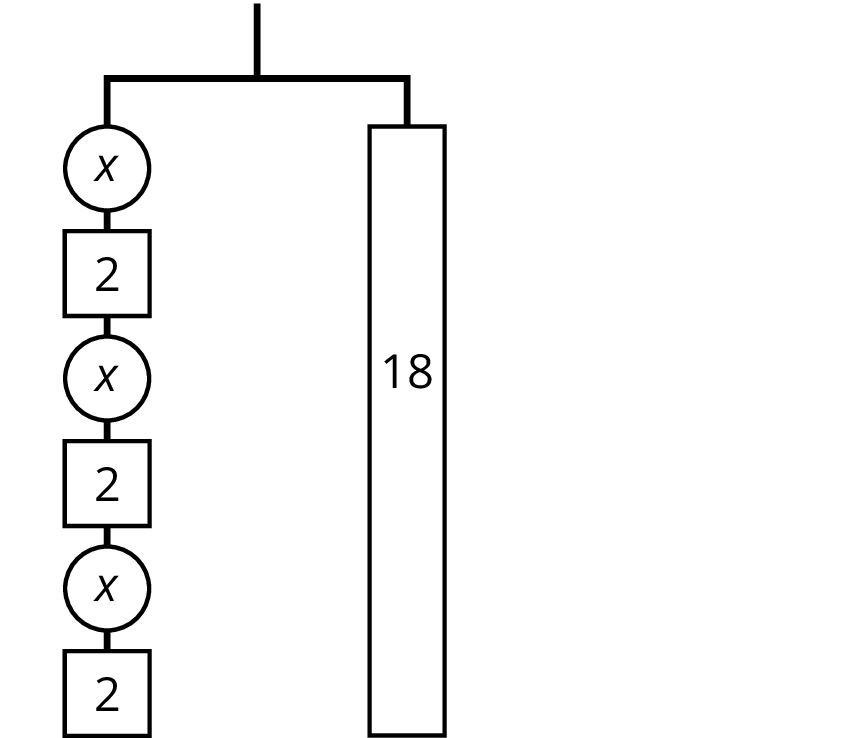 Since there are 3 groups of  on the left, we could represent this hanger with a different equation: .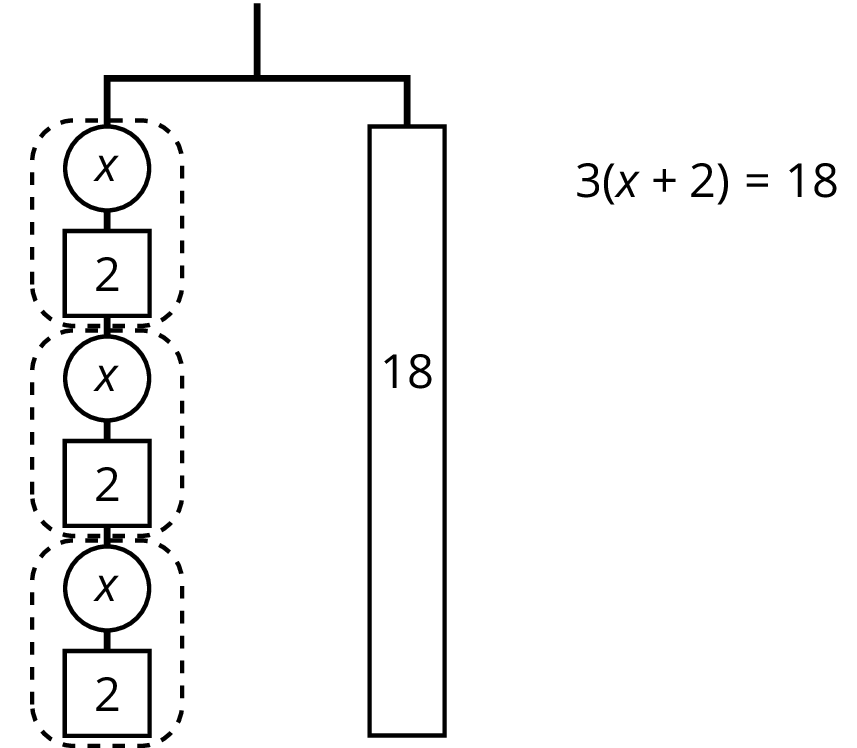 The two sides of the hanger balance with these weights: 3 groups of  on one side, and 18, or 3 groups of 6, on the other side.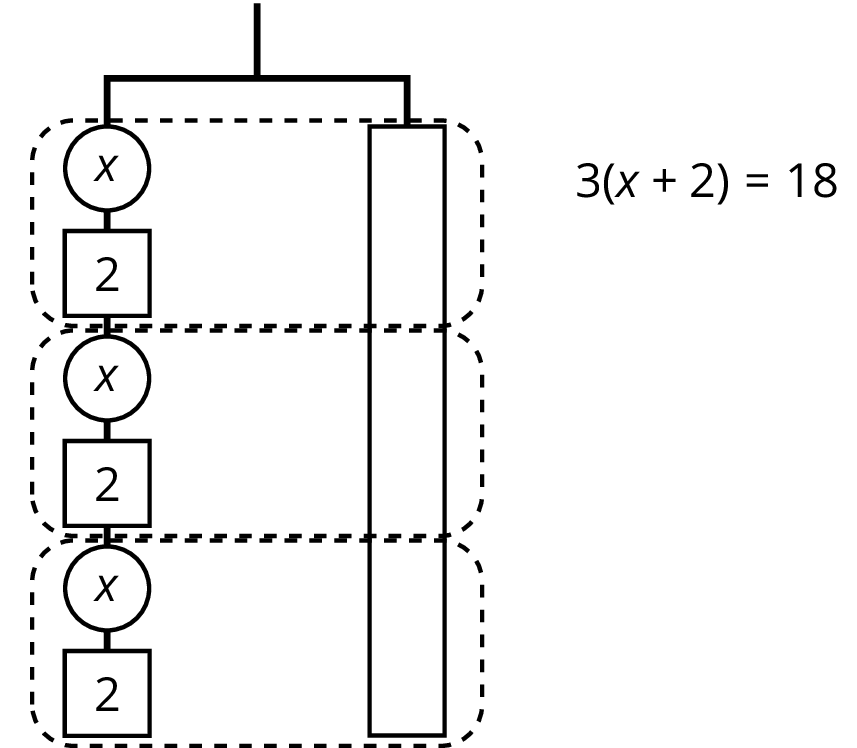 The two sides of the hanger will balance with  of the weight on each side: .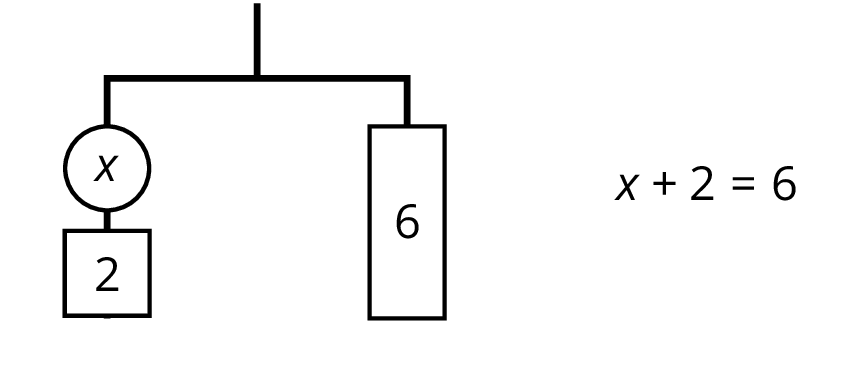 We can remove 2 units of weight from each side, and the hanger will stay balanced. This is the same as subtracting 2 from each side of the equation.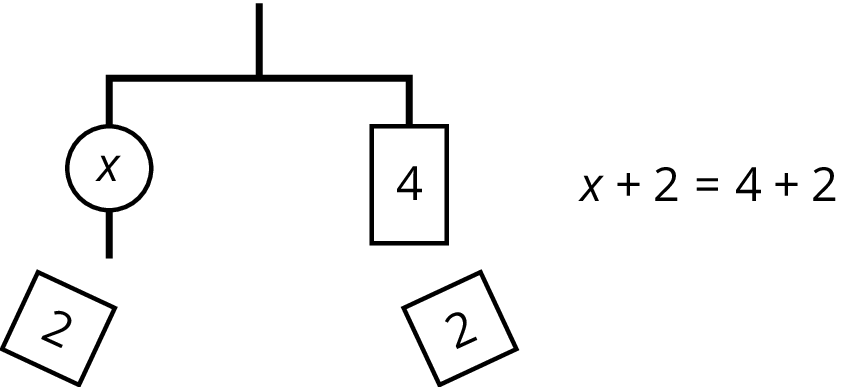 An equation for the new balanced hanger is . This gives the solution to the original equation.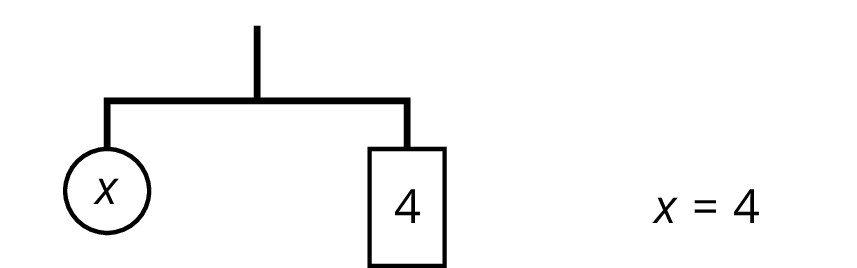 Here is a concise way to write the steps above: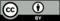 © CC BY Open Up Resources. Adaptations CC BY IM.